Предмет7А7Б7ВфизикаПар. 35 "Давление...", упр. 13 (2, 3, 4) после пар. 35; пар. 36 "Способы уменьшения и увеличения давления", упр. 14 (1, 2) после пар. 36Пар. 35 "Давление...", упр. 13 (2, 3, 4) после пар. 35; пар. 36 "Способы уменьшения и увеличения давления", упр. 14 (1, 2) после пар. 36Пар. 35 "Давление...", упр. 13 (2, 3, 4) после пар. 35; пар. 36 "Способы уменьшения и увеличения давления", упр. 14 (1, 2) после пар. 36история​параграф 2, стр. 19, вопр. 1,3,7 (письменно)​параграф 2, стр. 19, вопр. 1,3,7 (письменно)обществознаниеучить функции правоохранительных органовгеометрияповторить признаки равенства треугольников, решить задачу № 12 по готовому чертежу, выполнение карточек на учи.ру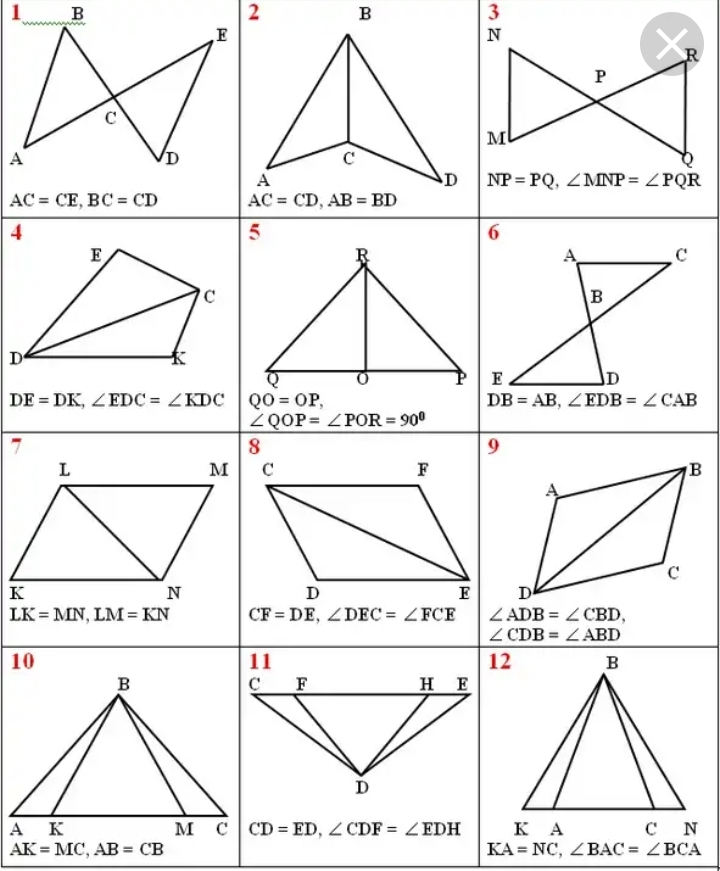 повторить признаки равенства треугольников, решить задачу № 12 по готовому чертежу, выполнение карточек на учи.руРусский языкупр 276 ( по заданию+ составить с причастием и деепричастием письменно предложения, можно включить их в д\о и п\о) ,   Списать, расставить знаки препинания, выделить деепр. обороты:Человек появляясь на свет имеет способность откликаться на чужую боль. Но эту способность необходимо развивать наполняя сердце ребёнка добротой. Доброта просачиваясь в грудь вызывает покойную радость и желание помочь ближнему. Сострадая ближнему человек учится любить. Любовь же распространяясь на многое даёт человеку новые силы и делает его мудрее.   или задание на учи.рувыполнить проверочную работу на учи.ру, упр.265выполнить проверочную работу на учи.ру, упр.265информатикаРешить олимпиаду на учи.ру по программированию. Логин и пароль взять у классного руководителяРешить олимпиаду на учи.ру по программированию. Логин и пароль взять у классного руководителяРешить олимпиаду на учи.ру по программированию. Логин и пароль взять у классного руководителялитературапрочитать комедию "Ревизор", написать сообщение об истории создания комедии, сообщение можно отправить аудиозаписьюпрочитать комедию "Ревизор", написать сообщение об истории создания комедии, сообщение можно отправить аудиозаписьюгеографияповторить пройденный материал по Африке, прислать к/картуповторить пройденный материал по Африке, прислать к/карту